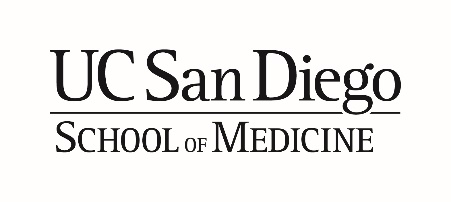 high school summer training in aging research (hs-star)Student Evaluation Form for TeachersName of Student for whom you are submitting this evaluation: Your Name: Dear Instructor,Thank you for your honest evaluation of the student applying for an HS STAR internship. The executive committee will use this information to select interns for the program. Information you provide will not be shared with the student. Please email or fax the form directly to Paula Smith by Friday, April 5, 2019. Email: aging@ucsd.edu   Phone: 858-534-6299   Fax: 858-534-5475In what course(s) have you taught the student? How long have you known the applicant? How well do you know the applicant? 	  Very well	  Fairly well	  Slightly  Please evaluate the student on the following attributes, with 10 being the highest score:Overall recommendation: Please check one of the following to summarize your overall recommendation for
this student:  I recommend this student as an excellent candidate for the HS STAR Program.  I recommend this student as a good candidate for the HS STAR Program.  I have some reservations, but feel this student has a reasonable chance of success in the HS STAR Program.  I have substantial doubts about this student’s suitability for the HS STAR Program.Use the space below or attach a separate sheet to indicate any particular observations and reactions bearing upon the student’s character and academic promise for admission to professional or graduate school.  12345678910ResponsibilityInitiativeParticipation in class activitiesInteraction with peersInteraction with adultsRespect for school policiesWritten communication skillsOral communication skillsAttendance and punctualityPerformance in the subject you teachMaturity (maintenance of grades, awareness of own strengths and weaknesses, self discipline)Motivation